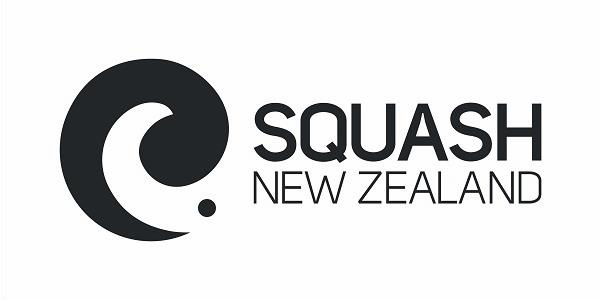 Summary of Requirements to achieve WSO Level 3(replaces National Referee)Pre-requisites – all requiredBe an accredited District or WSO Level 2 Referee for at least 12 months*Have vision and hearing verified by a qualified medical professional. *Exemption to the requirement of being a WSO level 2 referee for at least 12 months may be considered but usually only for candidates with significant experience, e.g.: playing at A-Grade level. The request for exemption must be made to the Refereeing Director and will be considered by the Referee Management Panel for approval.Theory RequirementsAchieve WSO Level 3 Module completionPractical Requirements – Activity and Appraisal*If bypassing the 12 month Level 2 requirement – 1 passing appraisal on marking Men’s B Grade or above and correctly answer the oral theory questions  - as per Level 2 requirementsRefereeing Activity annually of 8 qualifying matches - in general, this will not be lower than Men’s / Women’s A Grade level (appraiser discretion)At least 4 appraisals on matches, with at least 3 passes over the current 2-year cycleAppraisals from at least 2 different appraisers over the current 2-year cycleAt least 1 pass on a Hard match, and at least 1 pass on matches between PSA men both ranked in the top 300 or New Zealand men both ranked in the top 16 Passes must exceed Not-to-Standard matches in numberInvalid appraisals will be combined to make ‘Pass’ or ‘Not-to-Standard’ resultsAt least 9 of the 14 competencies must be ticked with competencies 1 to 5 being required in the 9, plus any 4 others in the current 2-year cycleThose competencies not ticked in the 2-year cycle above must be ticked in the subsequent 2-year cycleThe error rate over all appraisals, including invalid appraisals, is not more than 10% Ongoing ActivityOfficials must meet the on-going requirements of WSO Level 3, see the WSO website Resources section.Relevant documents should be uploaded to an individual’s WSO profile sectionWSO Level 3 Information summary can be found here:WSO-H015 Level 3 Information Summary (worldsquashofficiating.com)